K-DB系列数据库与CPU及操作系统适配情况K-DB系列数据库与操作系统和CPU适配列表测试报告和互认证书同源操作系统主要包括，功能测试，备份恢复测试，性能测试，稳定性测试，高可用测试，主备容灾测试和两地三中心测试，所有测试内容均通过，整体性能运行正常。银河麒麟操作系统主要包括，功能测试，备份恢复测试，性能测试，稳定性测试，高可用测试，主备容灾测试和两地三中心测试，所有测试内容均通过，整体性能运行正常。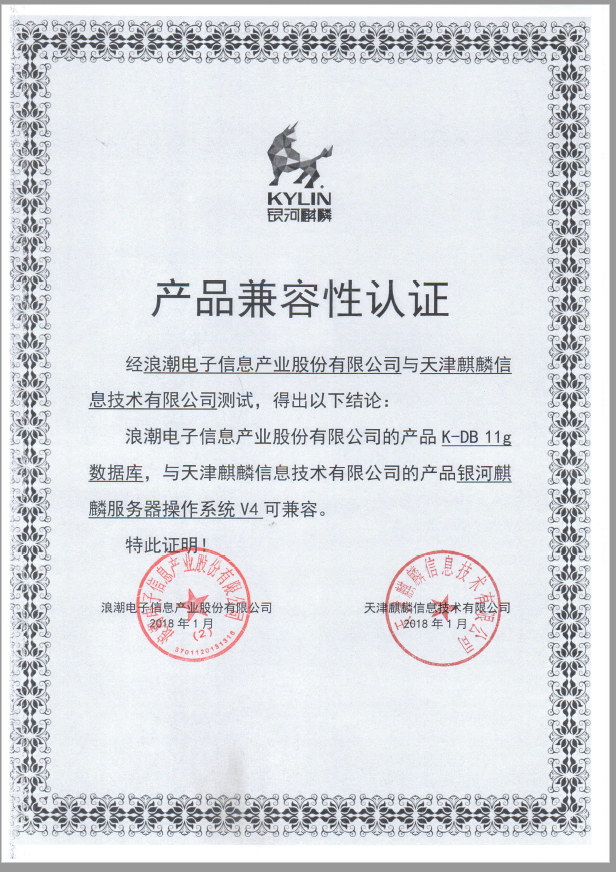 申威1621CPU平台主要包括，功能测试，备份恢复测试，性能测试，稳定性测试，高可用测试，主备容灾测试和两地三中心测试，所有测试内容均通过，整体性能运行正常。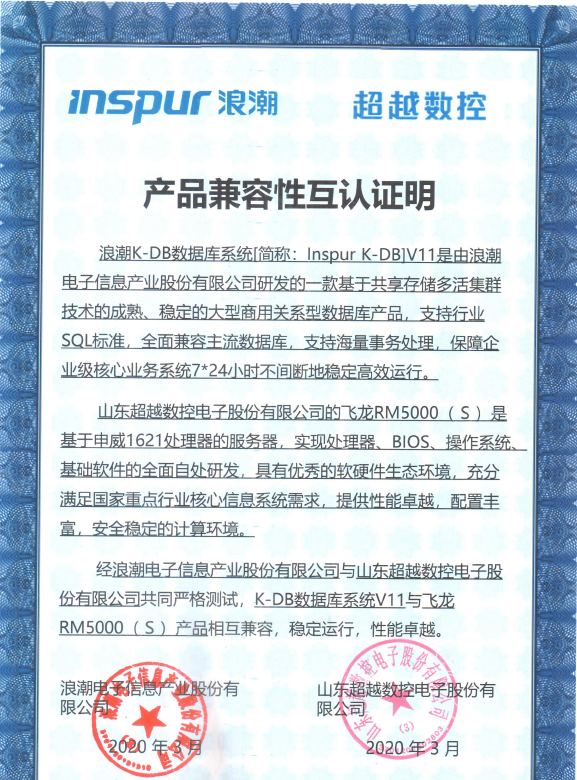 飞腾2000+ CPU平台主要包括，功能测试，备份恢复测试，性能测试，稳定性测试，高可用测试，主备容灾测试和两地三中心测试，所有测试内容均通过，整体性能运行正常。项目名称英文名称操作系统同源操作系统TYOS操作系统银河麒麟操作系统KylinCPU申威1621 CPUSunwayCPU飞腾2000+ CPUPhytium